1 ДЕКАБРЯ – ВСЕМИРНЫЙ ДЕНЬ БОРЬБЫ СО СПИДом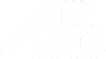  Этот день приобрел статус ежегодного события во всех странах мира и демонстрирует международную солидарность в противодействии эпидемии ВИЧ-инфекции. 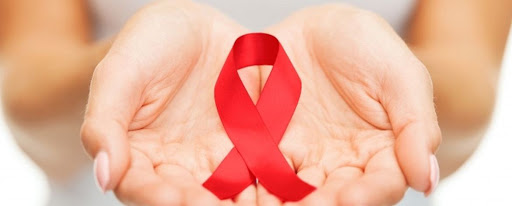 Согласно глобальной статистике Объединенной программы Организации Объединенных Наций по ВИЧ/СПИДу (ЮНЭЙДС), на планете живет более 36 миллионов человек, инфицированных ВИЧ. Эпидемия сконцентрирована в основном в группах населения с высоким риском заражения ВИЧ (потребители инъекционных наркотиков, женщины, вовлеченные в секс-бизнес, мужчины, имеющие сексуальные отношения с мужчинами)  и среди их половых партнеров.В Республике Беларусь с ВИЧ-положительным статусом проживает около 17 тысяч человек. Первые случаи заболевания были зарегистрированы в 1987 году. Показатель заболеваемости ВИЧ-инфекцией за 10 месяцев 2016 г. составил 20,8 на 100 тысяч населения, и сопоставим с показателем аналогичного периода 2015 г. (19,9 на 100 тысяч населения). В стране в основном превалирует половой путь передачи ВИЧ – 72,6% случаев. Чаще всего случаи ВИЧ-инфекции выявляются в возрастной группе  40 и старше лет – 33,6%, второй по значимости является возрастная группа 30-34 года – 24,2%.О ВИЧ-ИНФЕКЦИИВирус иммунодефицита человека (ВИЧ) является возбудителем хронического длительно текущего инфекционного заболевания, называемого ВИЧ-инфекцией.ВИЧ-инфекция проходит в своем развитии несколько стадий. Поздние стадии ВИЧ-инфекции характеризуются состоянием организма, которое принято называть синдромом приобретенного иммунодефицита (СПИД).Вирус иммунодефицита человека поражает только определенные клетки организма человека – в основном это клетки иммунной системы – что приводит к неспособности организма сопротивляться различным инфекциям.ВИЧ разрушает организм человека довольно медленно и постепенно. С момента заражения ВИЧ до развития стадии СПИД может пройти от 7 до 15 лет. Пока ВИЧ не перешел в стадию СПИД, инфицированный человек может чувствовать себя хорошо, выглядеть здоровым и даже не подозревать, что заражен.Установить диагноз в этот период можно только с помощью специального теста на наличие в крови антител к ВИЧ.Источник зараженияЕдинственным источником заражения является ВИЧ- инфицированный человек на всех стадиях заболевания.ПУТИ ПЕРЕДАЧИ ВИЧ:половой путь – заражение происходит при половом контакте с ВИЧ-инфицированным;парентеральный путь (через кровь): при использовании загрязненных инфицированной кровью шприцов и игл, при использовании общих игл для нанесения татуировок, при переливании зараженной крови,  при использовании необеззараженных инструментов для гигиенических процедур;вертикальный путь (от матери ребенку): во время беременности и родов, при кормлении грудью.Высокая концентрация вируса, способная заразить здоровый организм, содержится в крови, в сперме, в вагинальном секрете. В моче, слюне, слезах он содержится в низких концентрациях и в малых объемах не опасен.Для чего нужно знать, есть ли у вас ВИЧ?чтобы вовремя начать применение специальных препаратов, останавливающих развитие болезни, и не допустить развитие СПИД;чтобы быть еще более внимательным к своему здоровью, так как любое заболевание на фоне ВИЧ-инфекции протекает тяжелее и требует специального лечения;чтобы не заразить своих близких и любимых людей.ПРОФИЛАКТИКА ВИЧ-инфекции:верность половому партнеру;использование презерватива при половых контактах;использование одноразовых  и стерильных инструментов для медицинских процедур;нанесение татуировок, прокалывание ушей, пирсинг – только в косметических салонах;всегда и везде пользоваться только личными предметами гигиены (зубные щетки, бритвы, лезвия и т.д.).обеспечение беременных ВИЧ-инфицированных женщин необходимой медицинской помощью, включая консультирование и медикаментозное лечение с целью снижения риска рождения ВИЧ-инфицированного ребенка.!!! ВИЧ - не передается:при дружеских поцелуях; при рукопожатиях;при кашле, чихании;через посуду, одежду, бельё; при посещении бассейна, сауны, туалета;при укусах насекомых.Обследоваться на ВИЧ-инфекцию можно анонимно и бесплатно в любой поликлинике, независимо от проживания и прописки.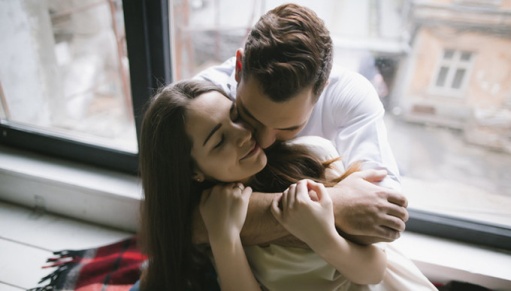 Составитель: Яцкевич Н.П.Социально-педагогическая и психологическая служба БГУИРhttps://www.bsuir.by/ru/sppsИсточники:http://www.7gp.by/novosti/146-1-dekabrya-vsemirnyj-den-borby-so-spidomhttps://4gdkp.by/tsentry/39-reproduktivnoe-zdorove/408-spid-i-ego-profilaktika-sredi-sovremennoj-molodezhihttps://35gp.byhttps://mgbsmp.by/informatsiya/informatsiya-dlya-patsientov/503-1-dekabrya-vsemirnyj-den-borby-so-spidomhttps://www.gkib.by/stati/stati-pro-vich-spid/631-vich-infektsiya-istochnik-zarazheniya-puti-peredachi-mery-profilaktiki-i-zashchityhttp://crpnao.ru/profilaktika-vich-infektsii/27-profilaktika-vich-spidhttps://mentalhealth.by/edinye-dni-zdorovya-v-2018-godu/1-dekabrya-vsemirnyj-den-borby-so-spidom